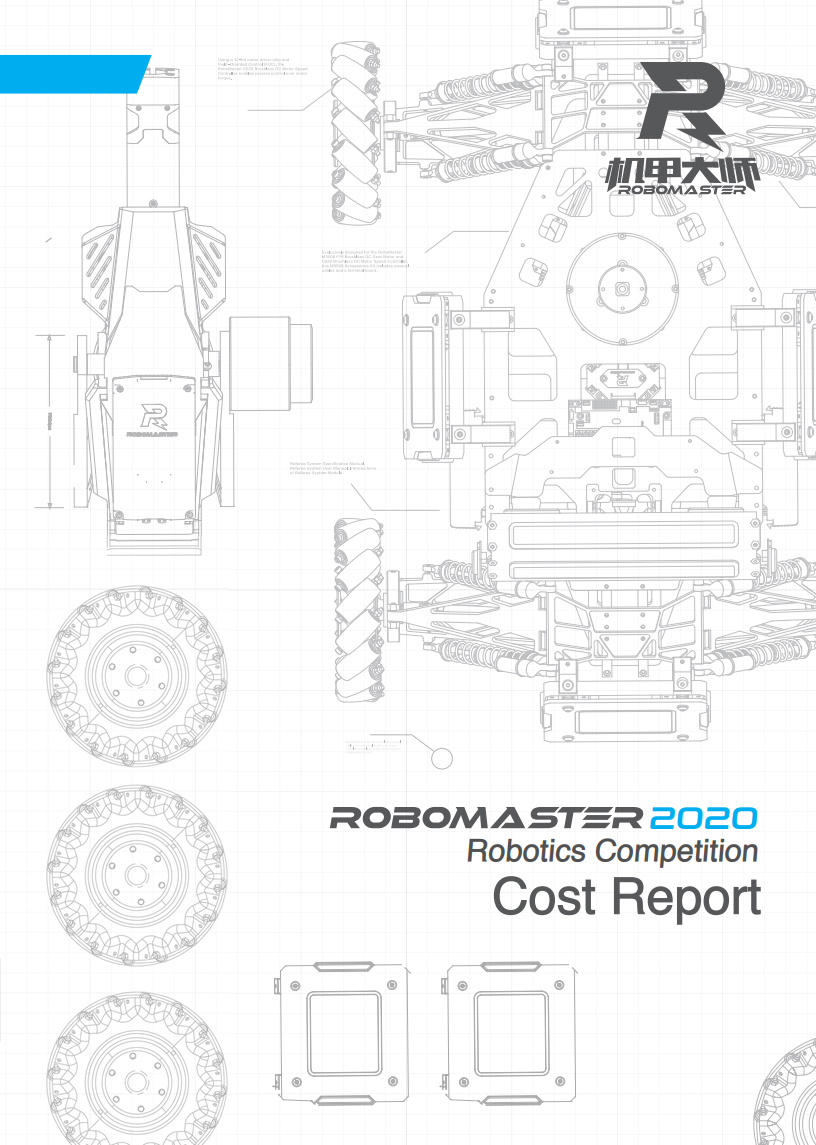 Table of ContentsForeword	31. Cost Overview	42. Cost Analysis	52.1 Expenses Report	52.1.1 Report by Items	52.1.2 Report by Categories	62.2 Manpower Report	73. Conclusion and Planning	93.1 Conclusion of Experience	93.2 Capability Building	9ForewordA cost report is where a team aggregates and analyzes its costs for the current competition season, and is prepared by the team after completing its main research and development tasks for the season. It represents the progressive conclusion of a team’s long-term cost optimization efforts, and is beneficial to the team’s sustainable development.This report mainly provides an overview and conclusion of a team’s budget, and also includes labor costs involved under other cost factors. The main body of the report comprises three chapters: cost overview, cost analysis, and conclusion and planning.Cost overview details the current situation of the competition season. Cost analysis includes budget reports, working hours reports, and corresponding analysis of irregularities. This report is aimed at concluding and planning based on failed or successful experience and cases, as well as presenting the current cost control capability and plansNote: Avoid simply copying and pasting meaningless content from other resources. You are simply expected to provide a clear description of your team’s current progress and issues. You are not required to produce a lengthy report.Cost OverviewReview the team’s spending for the entire competition season at the closing phase, and describe any further expenses that will be incurred within the plan for the season. Proof needs to be provided in the form of a small amount of macro data.For example: The team has completed the core development tasks from all its plans within the original budget in the current competition season. A small budget overrun is estimated, which is within the controllable range. The initial budget was 150k. We have spent 100k after launching the second generation of all robot types. We estimate that 20k will be used as research and development expenses for the upgrade of some robots after the Regional Competition, and 40k for other expenses. The estimated amount of budget overrun for the entire season is 10k. This can be covered by prize money or other scientific innovation funding.Cost AnalysisCost analysis includes two aspects: expenses and manpowerExpenses ReportThe expenses report should provide analyses by items and categories, with their total costs being the sameReport by ItemsReport by CategoriesItems and categories with irregular cost status needs to be analyzed, with the reason(s) identified and an improvement plan laid out.Manpower ReportThe manpower report is prepared based on the items, where the team’s effective working hours coefficient is first calculated, followed by the preparation of the report.Effective working hours coefficient = (Average weekly working hours for each regular member of the team)/(7 days*8 hours) = ______Any item with irregularity in manpower cost needs to be analyzed, with the reason(s) identified and an improvement plan laid out.Conclusion and PlanningA conclusion is provided based on the cost analysis data from the previous chapter. The main purpose of this chapter is to conclude and review the team’s costs from the perspective of the whole team, and to provide useful advice for the future.Conclusion of ExperienceFailed or successful cases should be shared in this section from the cost control and management efforts of the team, and should be substantiated using methodology in reference to the case study.Capability BuildingA description of the team’s current cost control capability and plans should be provided, and any concept for a final blueprint, if available, can also be included.For example: We have adopted highly productive office approval software and financial management software to increase our research and development efficiency, and bring greater transparency to the control of our funds. We have performed item quality control using a well-established assessment system, and have enhanced the technology accumulation of virtual prototypes to reduce the number of prototype iterations.ItemBudget(RMB 0,000)Disbursed (RMB 0,000)Subsequent Expenses Required (RMB 0,000)Normal or NotRemarksTo add or remove based on actual itemsInitial budget for the item at start of seasonDisbursements made so farSubsequent expenses still required based on the current situation, rather than subtracting disbursements from budgetNeither budget overruns nor a large amount of balance is normalThe reason(s) for the irregularity and general description of subsequent expenses still requiredTotal Cost1512YesStandard3YesHero1YesEngineer1.5YesSentryYesDart SystemYesRadarYesTeam Operation4NoBattlefield Components0.5YesTeam Assets2.5YesOther items included as requiredYesCategoryBudget (RMB 0,000)Disbursed (RMB 0,000)Subsequent Expenses Required (RMB 0,000)Normal or NotRemarksTo add or remove based on actual categoriesInitial budget for the item at start of seasonDisbursements made so farSubsequent expenses still required based on the current situation， rather than subtracting disbursements from budgetNeither budget overruns nor a large amount of balance is normalThe reason(s) for the irregularity and general description of subsequent expenses still requiredTotal Cost1512YesOfficial Products3YesMechanical Processing1YesNon-official Products1.5YesAccommodation1.4YesTravel1YesTools0.5YesEquipment4NoConsumables0.5YesPCBA2.5YesOther items included as requiredYesItemBudgeted Manpower (persons*month)Manpower Used (persons*month)Subsequent Manpower Required (persons*month)Normal or NotRemarksTo add or remove based on actual itemsManpower planned for the item at start of seasonDisbursements made so farSubsequent expenses still required based on the current situation, rather than subtracting disbursements from budgetNeither budget overruns nor a large amount of balance is normalThe reason(s) for the manpower irregularity and general description of subsequent expenses still requiredTotal Manpower16010070NoStandard32240NoHero16164YesEngineer24YesSentryYesDart SystemYesRadarYesTeam ManagementNoBattlefield Components0YesOther items included as requiredYes